All’attenzione del Sindaco e all’assessore competenteOGGETTO: Interrogazione in merito al progetto di spostamento della biblioteca e stato di quella attualeAd inizio 2024 il Sindaco ha indicato in diverse comunicazioni che nei prossimi anni si procederà allo spostamento della biblioteca comunale presso la struttura del Centro Il Ventaglio, situata nel Parco Due Mani.Ciò implica un intervento importante di riconversione della struttura nata come centro polifunzionale, è quindi da prevedere una spesa significativa per la comunità di Ballabio.La biblioteca è un servizio importante per un paese, ma ad oggi l’amministrazione sembra completamente disinteressata, considerato lo stato dell’attuale struttura.Vi sono infatti carenze in termini di pulizia e avendo una parte delle scale occupate da scatoloni potrebbero esserci problemi di sicurezza in caso di evacuazione.L’idea di avere uno spazio culturale che offra aree per lettura, consultazioni e prestiti libri potrebbe essere condivisibile. Certamente sarebbe un’ottima opportunità offrire ai ragazzi luoghi attrezzati per studiare assieme e incontrarsi.Tuttavia, per fare una scelta consapevole vorremmo che la Giunta valutasse in dettaglio tutte le implicazioni relative allo spostamento dall’attuale locazione della biblioteca ad una nuova.Le valutazioni per la “nuova biblioteca” dovranno comprendere anche le modalità con cui verrà gestita e quindi i relativi costi, altrimenti si rischia di avere un progetto non sostenibile economicamente nel tempo.Ad oggi non è mai stato valutato un possibile progetto relativo alla struttura del centro polifunzionale, focalizzato a migliorare le funzioni per cui era strato costruito. Alcune di queste funzioni sono una necessità per il paese, per esempio spazi per le associazioni, durante il periodo invernale e nei casi di maltempo. Per questo sarebbe necessario valutare in modo complessivo tutte le possibili necessità.Nelle comunicazioni a mezzo stampa il Sindaco afferma “… quando avremo in mano i preventivi di spesa … valuteremo i progetti che verranno protocollati in Comune più adeguati alle nostre aspettative”.  Non è chiaro quindi se il processo sia già iniziato e con quali modalità.I sottoscritti consiglieri comunali: Tranquillo Doniselli, Manuel Tropenscovino, Manuela Deon, Luca Volpechiedono al Sindaco e all’assessore competente:L’attuale locazione è chiaramente ingestibile o con adeguati miglioramenti potrebbe rimanere dove è?Le funzioni che attualmente sono svolte dal Centro polifunzionale verranno trasferite in altro luogo, o vi si rinuncia?Saranno necessari ulteriori investimenti per allestire un luogo alternativo che copra tali funzioni o nelle specifiche della ristrutturazione del Ventaglio per la biblioteca verranno mantenute anche alcune attuali funzioni?Gli spazi lasciati liberi dalla biblioteca, in caso di spostamento, servirebbero a quali associazioni? E che investimenti sono necessari per riadattarlo alle loro esigenze? Con quali modalità saranno gestiti questi spazi?Quali sono i passi attesi per il 2024 sul progetto in oggetto? Vi sono già costi relativi previsti per il 2024?Ballabio,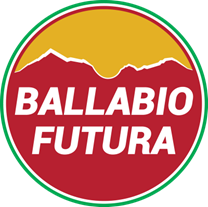 